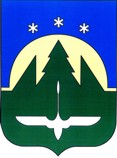 Муниципальное образованиеХанты-Мансийского автономного округа – Югрыгородской округ город Ханты-МансийскГЛАВА ГОРОДА ХАНТЫ-МАНСИЙСКАПОСТАНОВЛЕНИЕот 02 сентября 2016 года                 	                              	                                          №60Ханты-МансийскО внесении измененийв постановление Главы городаХанты-Мансийска от 27.06.2016 №46«Об очередном заседании Думы городаХанты-Мансийска пятого созыва» 		Внести изменения в постановление Главы города Ханты-Мансийска                   от 27.06.2016 №46 «Об очередном заседании Думы города Ханты-Мансийска пятого созыва», заменив в пункте 1 слова «23 сентября» словами «22 сентября», в пунктах 3 и 4 слова «13 сентября» словами «12 сентября».Глава городаХанты-Мансийска			                                        В.А.Филипенко